В соответствии со статьей 7 Федерального закона от 06.10.2003 № 131-ФЗ «Об общих принципах организации местного самоуправления в Российской Федерации», во исполнение Распоряжения Правительства Республики Коми от 17.01.2019 № 12-р «О реализации Указа Президента Российской Федерации от 21.12.2017 № 618 «Об основных направлениях государственной политики по развитию конкуренции», руководствуясь методическими рекомендациями по созданию и организации федеральными органами исполнительной власти системы внутреннего обеспечения соответствия требованиям антимонопольного законодательства, утвержденных распоряжением Правительства Российской Федерации от 18.10.2018 № 2258-р, Устава МО МР «Печора», постановлением администрации МР «Печора» от 23.01.2019 № 79 «О системе внутреннего обеспечения соответствия требованиям антимонопольного законодательства (антимонопольный комплаенс)», администрация ПОСТАНОВЛЯЕТ:1. Утвердить Карту комплаенс-рисков нарушения антимонопольного законодательства на 2023 год, согласно приложению 1 к настоящему постановлению. 2. Утвердить План мероприятий («дорожную карту») по снижению комплаенс-рисков на 2023 год, согласно приложению  2 к настоящему постановлению.3. Настоящее постановление вступает в силу со дня его принятия, подлежит официальному опубликованию и размещению на официальном сайте муниципального района «Печора».Глава муниципального района-  руководитель администрации                                                                       В.А. СеровПриложение 1к постановлению администрации МР «Печора»                                                                                                                                                                                от 03 февраля 2023 г. № 235Карта комплаенс-рисков нарушения антимонопольного законодательства на 2023 год____________________________Приложение 2к постановлению администрации МР «Печора»                                                                                                                                                                              от 03 февраля 2023 г. № 235План мероприятий («дорожная карта») по снижению комплаенс-рисков на 2023 год_______________________________АДМИНИСТРАЦИЯ МУНИЦИПАЛЬНОГО РАЙОНА «ПЕЧОРА»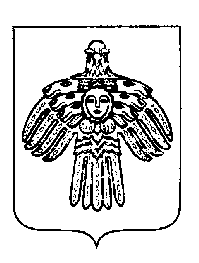 «ПЕЧОРА»  МУНИЦИПАЛЬНÖЙ  РАЙОНСААДМИНИСТРАЦИЯ ПОСТАНОВЛЕНИЕ ШУÖМПОСТАНОВЛЕНИЕ ШУÖМПОСТАНОВЛЕНИЕ ШУÖМ   03  февраля 2023 г.г. Печора,  Республика Коми                                            № 235 Об утверждении карты комплаенс-рисков на 2023 год и плана мероприятий («дорожной карты») по снижению комплаенс-рисков на 2023 год администрации МР «Печора»№ п/пВид комплаенс-рискаПричины и условия возникновенияУровень рискаНаличие (отсутствие) остаточных рисковВероятность повторного возникновения рисков1. Нарушение антимонопольного законодательства в принятых нормативных правовых актахПодготовка, согласование и утверждение нормативных правовых актов с нарушением требований антимонопольного законодательстваНизкийОтсутствиеНизкая2.Нарушение антимонопольного законодательства при осуществлении закупок товаров, работ, услуг для обеспечения муниципальных нужд1) включение в описание объекта закупки требований, влекущих за собой ограничение количества участников закупки;2) нарушение порядка определения и обоснования начальной (максимальной) цены муниципального контрактаНизкийОтсутствиеНизкая3. Нарушение антимонопольного законодательства при оказании государственных или муниципальных услуг1) взимание платы за предоставление государственной или муниципальной услуги, если такая плата не предусмотрена действующим законодательством;2) Предъявление требований о предоставлении документов или осуществлении действий, предоставление или осуществление которых не предусмотрено действующим законодательствомНизкийОтсутствиеНизкая4.Нарушение антимонопольного законодательства в сфере распоряжения муниципальным имуществом Не выявленоНизкийОтсутствиеНизкая5.Нарушение антимонопольного законодательства при подготовке ответов на обращения физических и юридических лиц1) нарушение сроков ответов на обращения физических и юридических лиц;2) непредставление ответов на обращения физических и юридических лицНизкийОтсутствиеНизкая№п/пВид комплаенс-рисков(описание)МероприятияОтветственное лицо (должностное лицо, структурное подразделение)СрокПоказатель1Нарушение антимонопольного законодательства в принятых нормативных правовых актахПринятие правовых актов, с соблюдением которых имеются риски нарушения антимонопольного законодательства:                                                1) Анализ правовых актов на соответствие требованиям антимонопольного законодательства;                         2) Мониторинг изменений действующего законодательства;                             3) Изучение судебной практики;                4) Анализ допущенных нарушений.Соблюдение требований антимонопольного комплаенса:             1) Размещение на официальном сайте муниципального района плана мероприятий («дорожной карты») по снижению рисков нарушения антимонопольного законодательства;                      2) Подготовка доклада об антимонопольном комплаенсе за 2023 год;3) Анализ выявленных нарушений антимонопольного законодательства за 2023 год.Отдел правовой работыОтдел информационно-аналитической работы и контроля Постоянно в течение годаЦель  - отсутствие риска или низкий уровень риска2Нарушение антимонопольного законодательства при осуществлении закупок товаров, работ, услуг для обеспечения муниципальных нуждРазмещение в срок документации о закупке (в случае, если 44-ФЗ предусмотрена документация о закупке):1) Изучение нормативных правовых актов в сфере осуществления закупок товаров, работ, услуг;                                   2) Мониторинг изменений действующего законодательства в сфере закупок товаров, работ, услуг для государственных муниципальных нужд;                                                                     3) Анализ жалоб, поступающих на рассмотрение в ФАС по Республике Коми.Сектор муниципальных закупок и договорной работыПостоянно в течение годаЦель  - отсутствие риска или низкий уровень риска3Нарушение антимонопольного законодательства в сфере распоряжения муниципальным имуществомНедопущения нарушений при владении, пользовании и распоряжении муниципальным имуществом, повлекшее за собой нарушение   антимонопольного законодательства:1) Соблюдение нормативных правовых актов в сфере земельно-имущественных отношений;2) Мониторинг изменений действующего законодательства в сфере земельно-имущественных отношений;3) Анализ жалоб, поступающих на рассмотрение в ФАС.Комитет по управлению муниципальным имуществомПостоянно в течение годаЦель  - отсутствие риска или низкий уровень риска4Нарушение антимонопольного законодательства при подготовке ответа на обращения физических и юридических лицКонтроль за своевременным предоставлением ответов на обращения граждан и юридических лиц в соответствии с Федеральным законом РФ № 59-ФЗ от 02.05.2006:1) Соблюдение нормативных правовых актов антимонопольного законодательства в сфере рассмотрения обращений;2) Мониторинг изменений действующего законодательства в сфере рассмотрения обращений; 3) Анализ допущенных нарушений.Отдел информационно-аналитической работы и контроля Постоянно в течение годаЦель  - отсутствие риска или низкий уровень риска